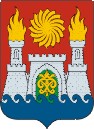 МИНИСТЕРСТВООБРАЗОВАНИЯИНАУКИРДАдминистрация городского округа "город Махачкала"Муниципальное бюджетное общеобразовательное учреждение «Средняя общеобразовательная школа № 45»367912, пос. Шамхал, гор. Махачкала,                                                                 тел. 8(8722)98-80-13ул. Ленина, 38                                                       e-mail: ege200645@yandex.ru, srednaj45@mail.ru_Выписка из приказ № _______От 02.09.2021 года«О создании общественной дружины по безопасности»В целях профилактики оповещения, соблюдения правил безопасности и предотвращения возможных террористических угрозПриказываю:Создать общественную дружину из числа сотрудников школы в составе:Абасова С.А. - учитель физкультурыМагомедова З.Р. - учитель физкультурыАлиева Р.А. - учитель физкультурыГаджиева С.И. – руководителя ОБЖСалахудинова М.А.-учитель физкультурыII. Общественной дружине ежедневно контролировать территорию школы, в целях обеспечения безопасности и в случае возникновения угрозы безопасности сообщить директору или по телефону доверия.Директор -                                           Валиев М.Д.К.от «___»__2017г.                                                                                             №_________ 